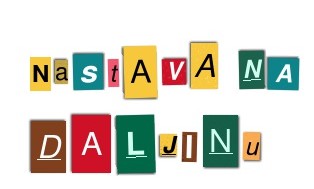 Priroda i društvo- Prometna sredstva i vrste prometaNa kartici video pogledaj i ponovi o prometu.Pogledaj fotografije. Pokušaj imenovati vrstu prometa i prometna sredstva.https://www.e-sfera.hr/dodatni-digitalni-sadrzaji/32376dd1-3a9c-46c9-baa0-f74a4fd6b62a/Pogledaj u udžbeniku na 42. str. sredstva i napiši nazive.Pročitaj sadržaje pa razvrstaj prometna sredstva u tablicu na 43. str. (ne trebaš sve pisati, možeš povezati crtom-TAKO ĆE BITI U PISANOJ PROVJERI)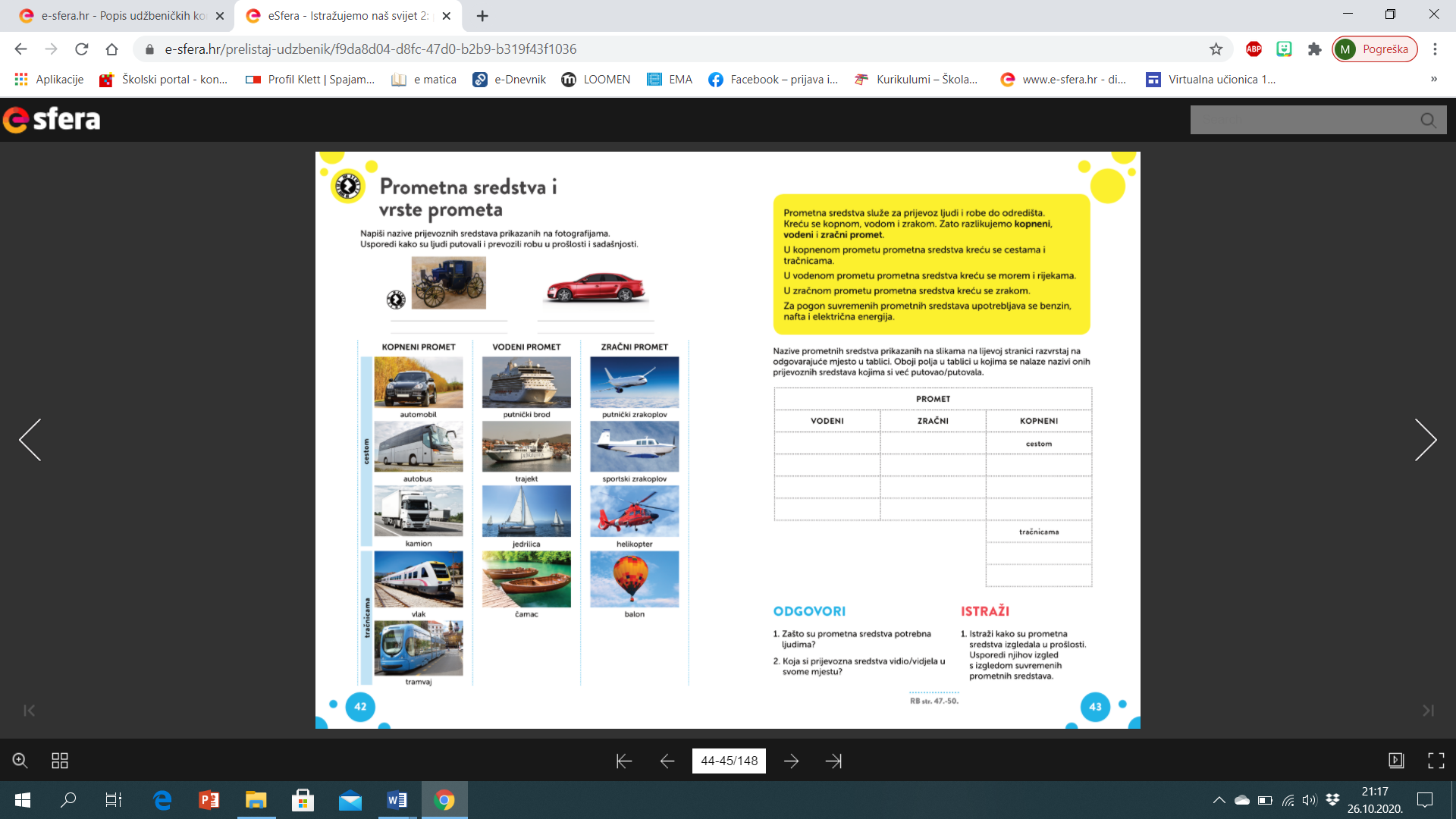 U bilježnicu zalijepi:DZ: Riješi radnu bilježnicu od 47.1. ZADATAK, 48. 2. zadatak.Tko  želi, može riješiti  sve do kraja lekcije u RB.